Профориентационный проект для учащихся 6-11 классов.Инструкция для родителей.Первый шаг. Ребенок выбирает мероприятие, нажимает записаться 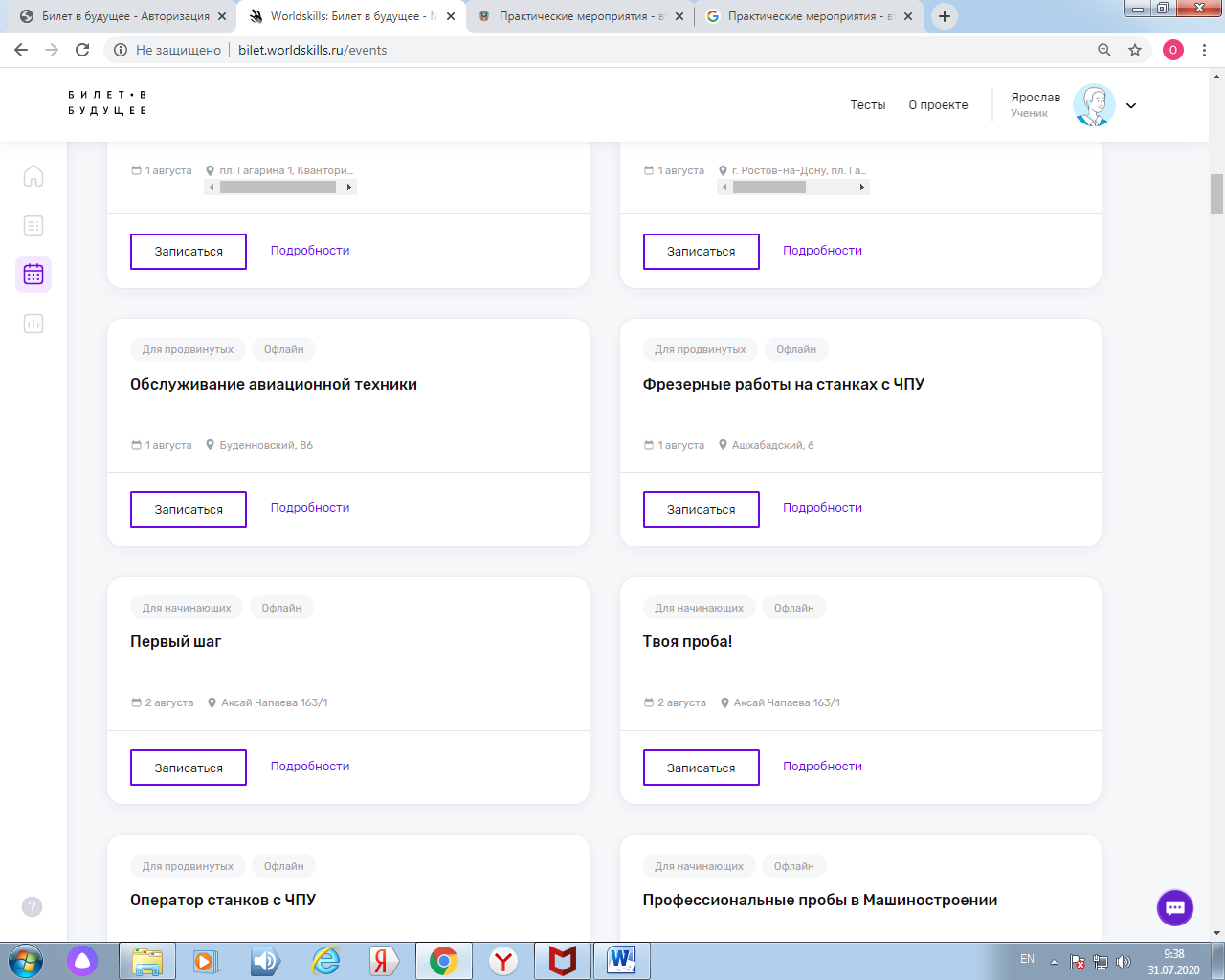 Второй шаг. Копирует ссылку и отправляет родителям (любым способом)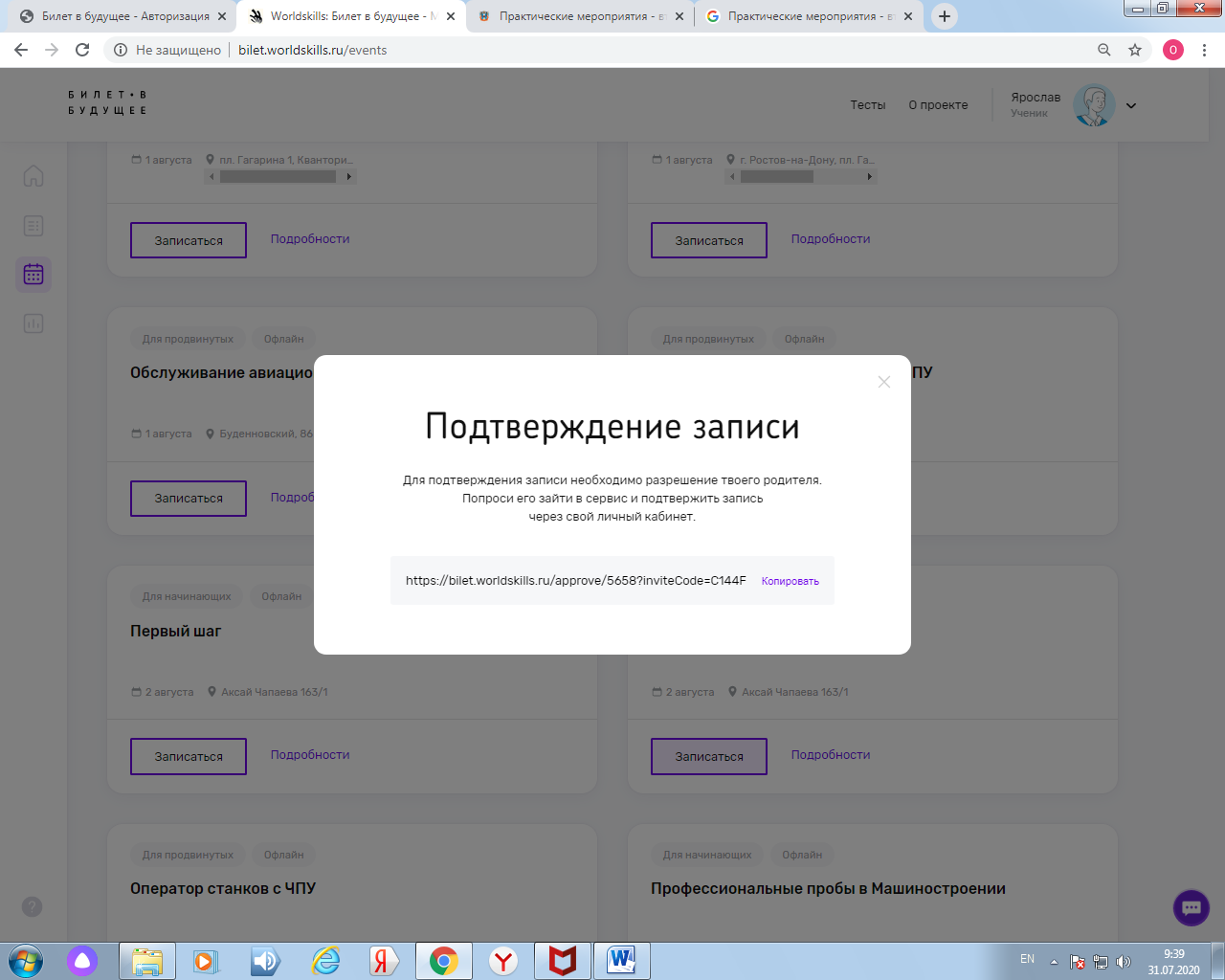 Третий шаг. Родитель заходит по ссылке и создает учетную запись (нужна эл.почта)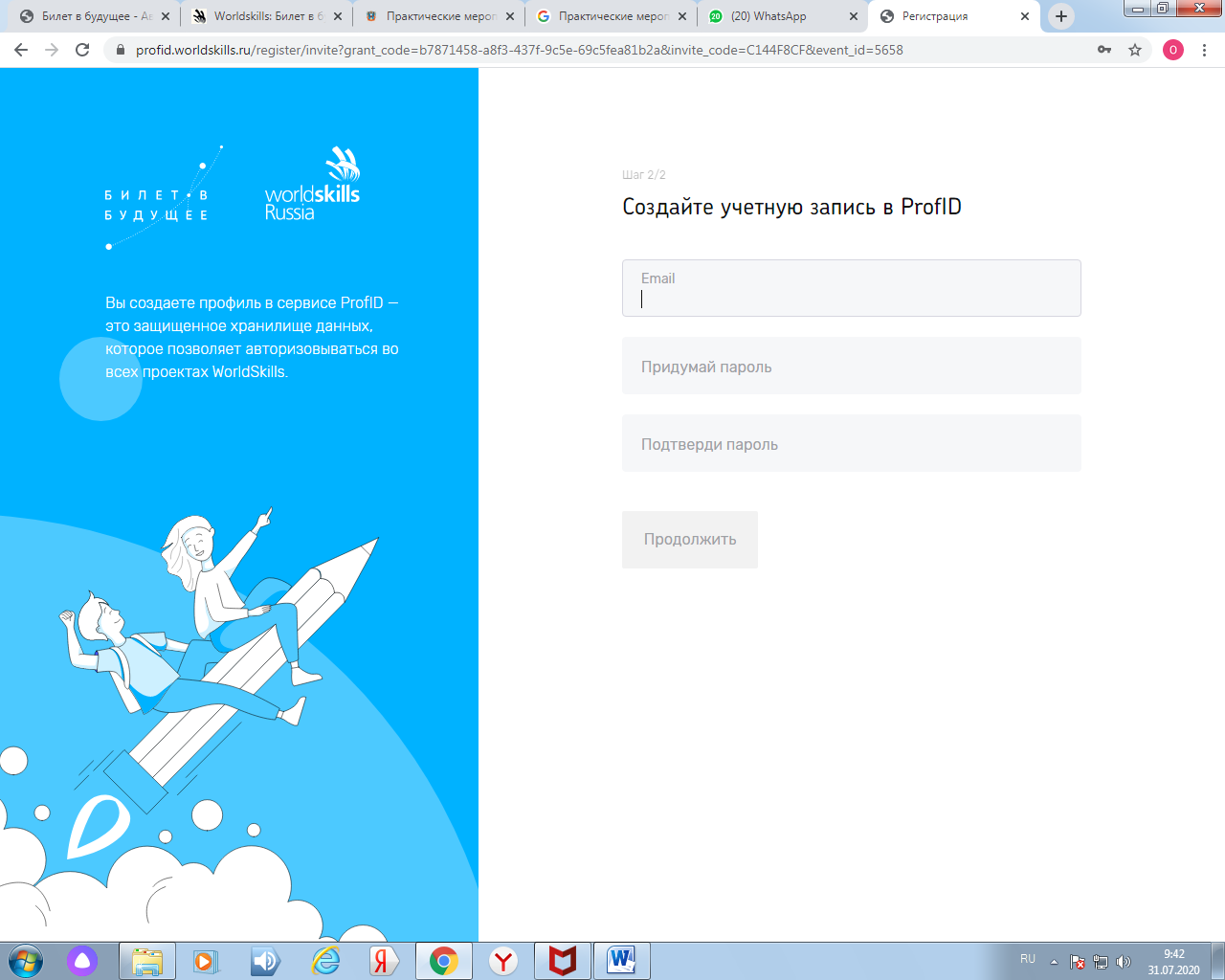 Четвертый  шаг. При создании учетной записи платформа отправляет письмо на email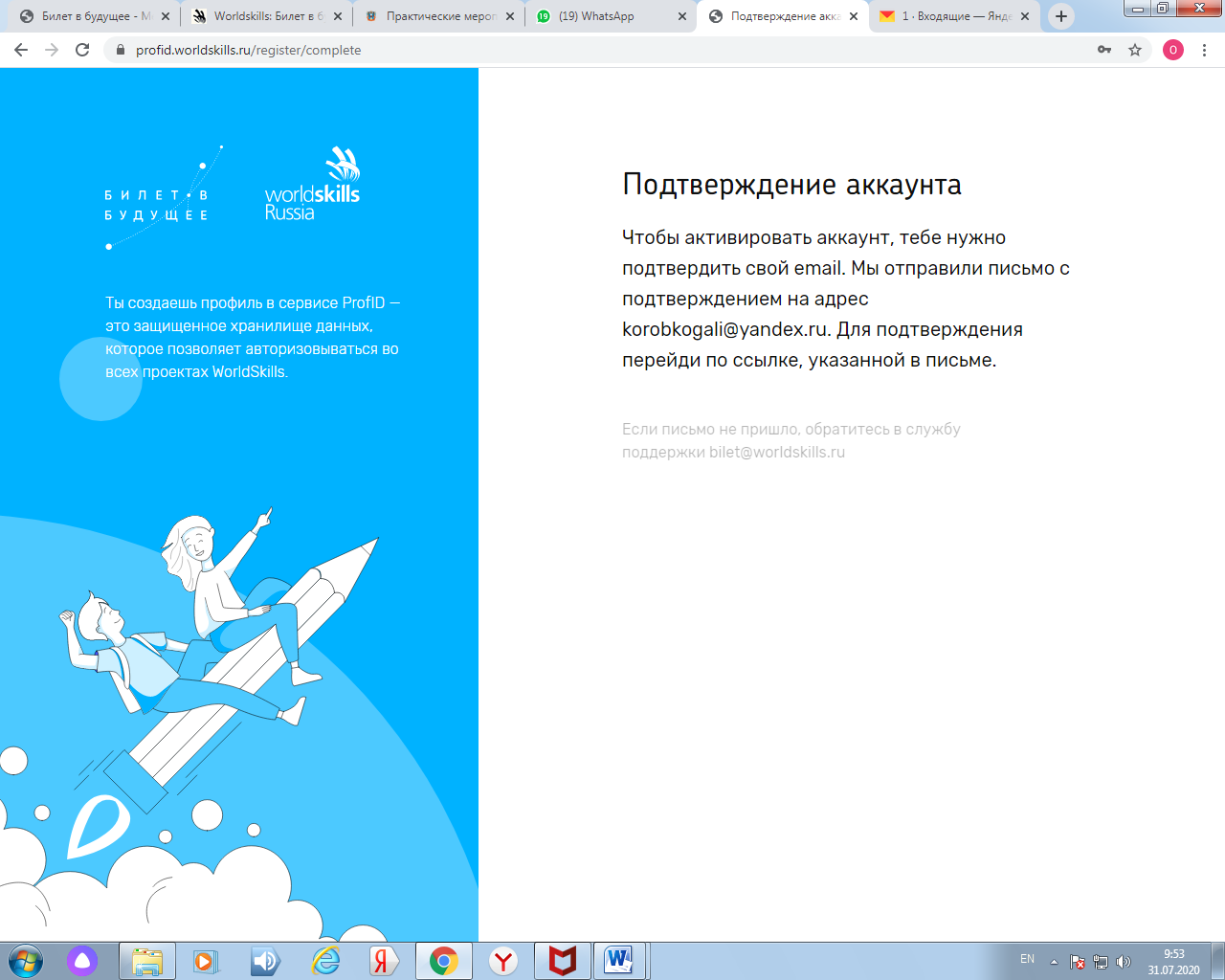 Пятый шаг. Через почту родитель регистрируется в сервисе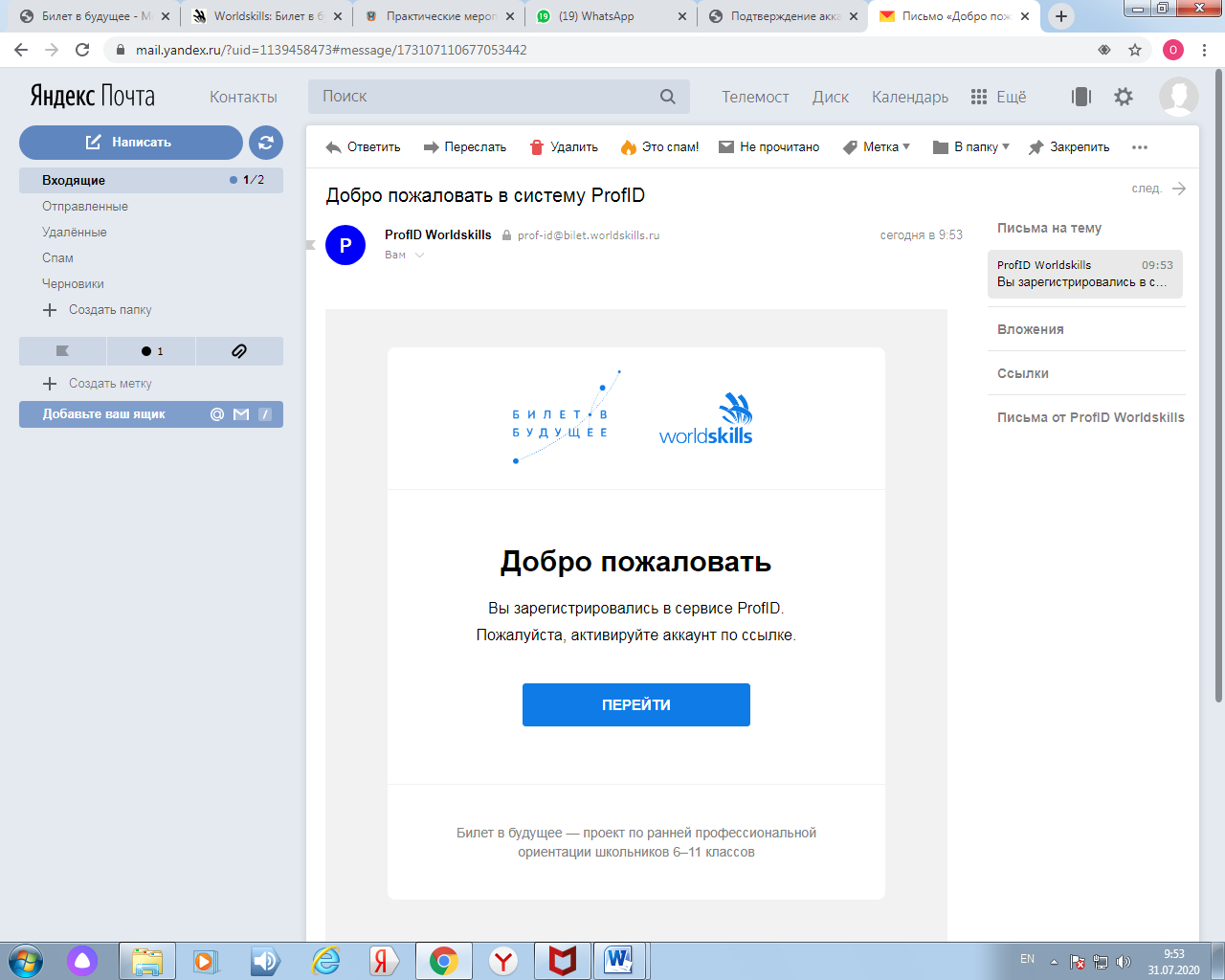 Шестой шаг. Родитель из ссылки в почте попадает в личный кабинет и вносит все свои данные.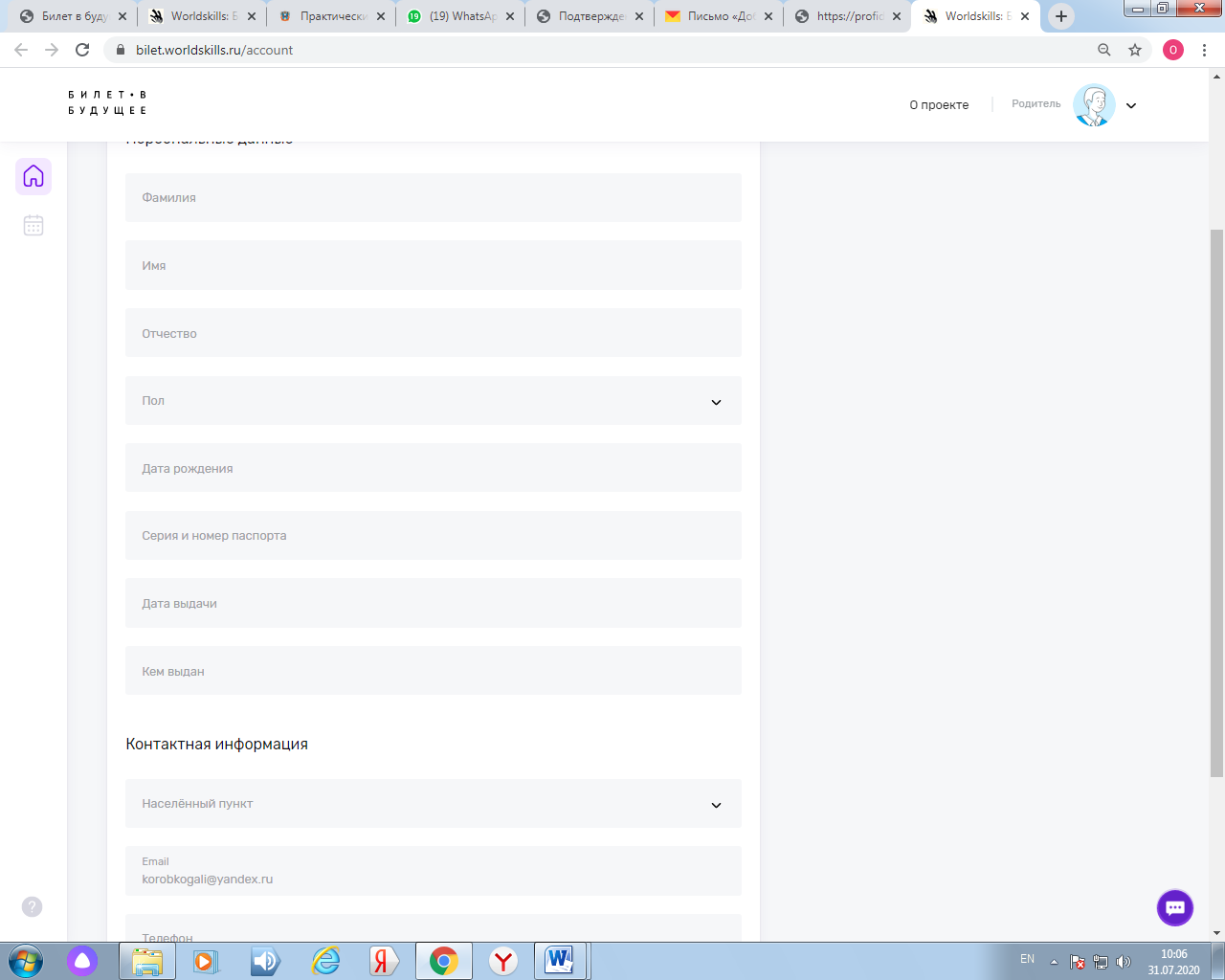 Седьмой шаг. Появится окно записи на мероприятие, которое выбрал ребенок. Нажимай кнопку «Потвердить»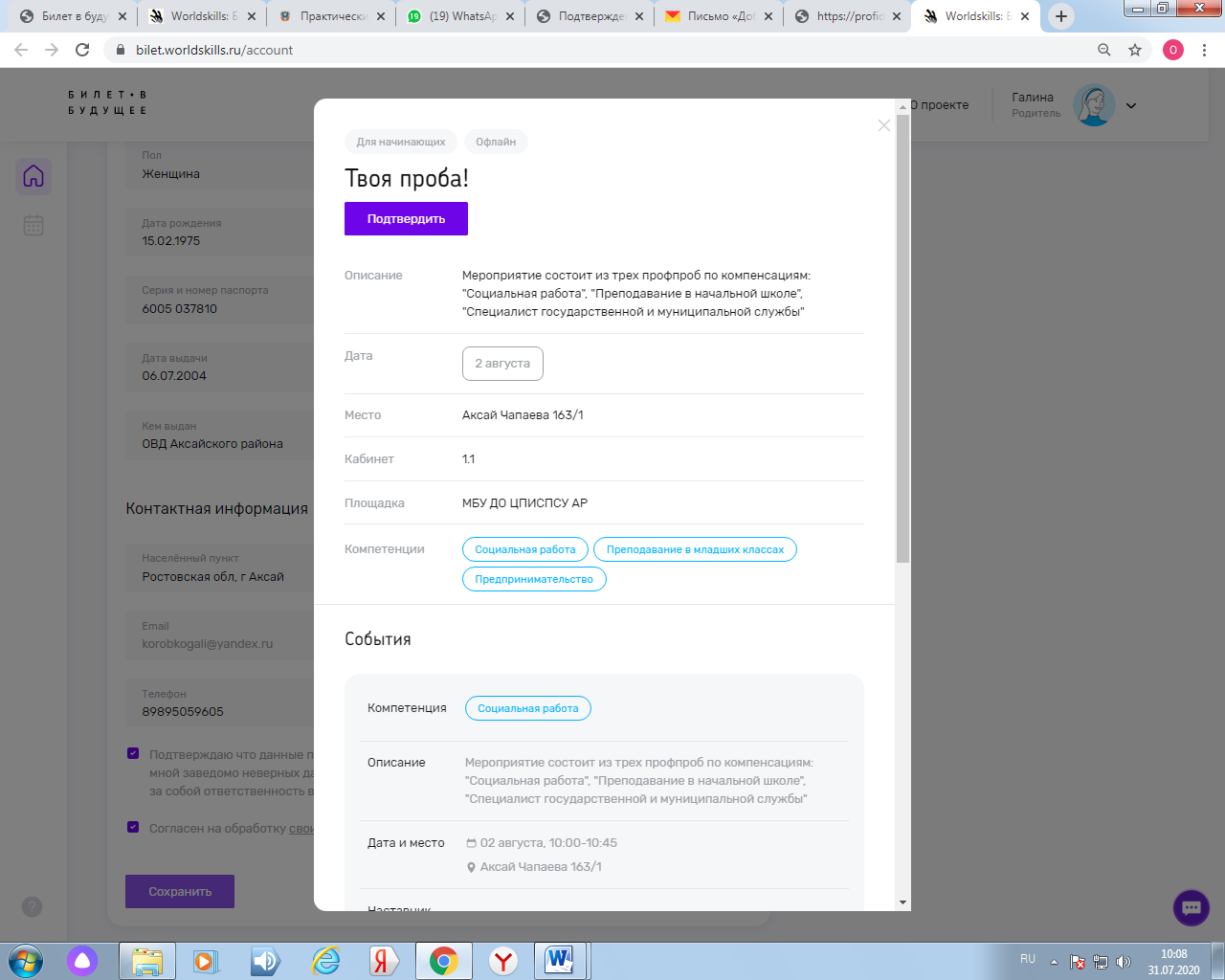 Восьмой шаг. Появится окно с данными о ребенке. Нужно внести все данные о ребенке и сохранить 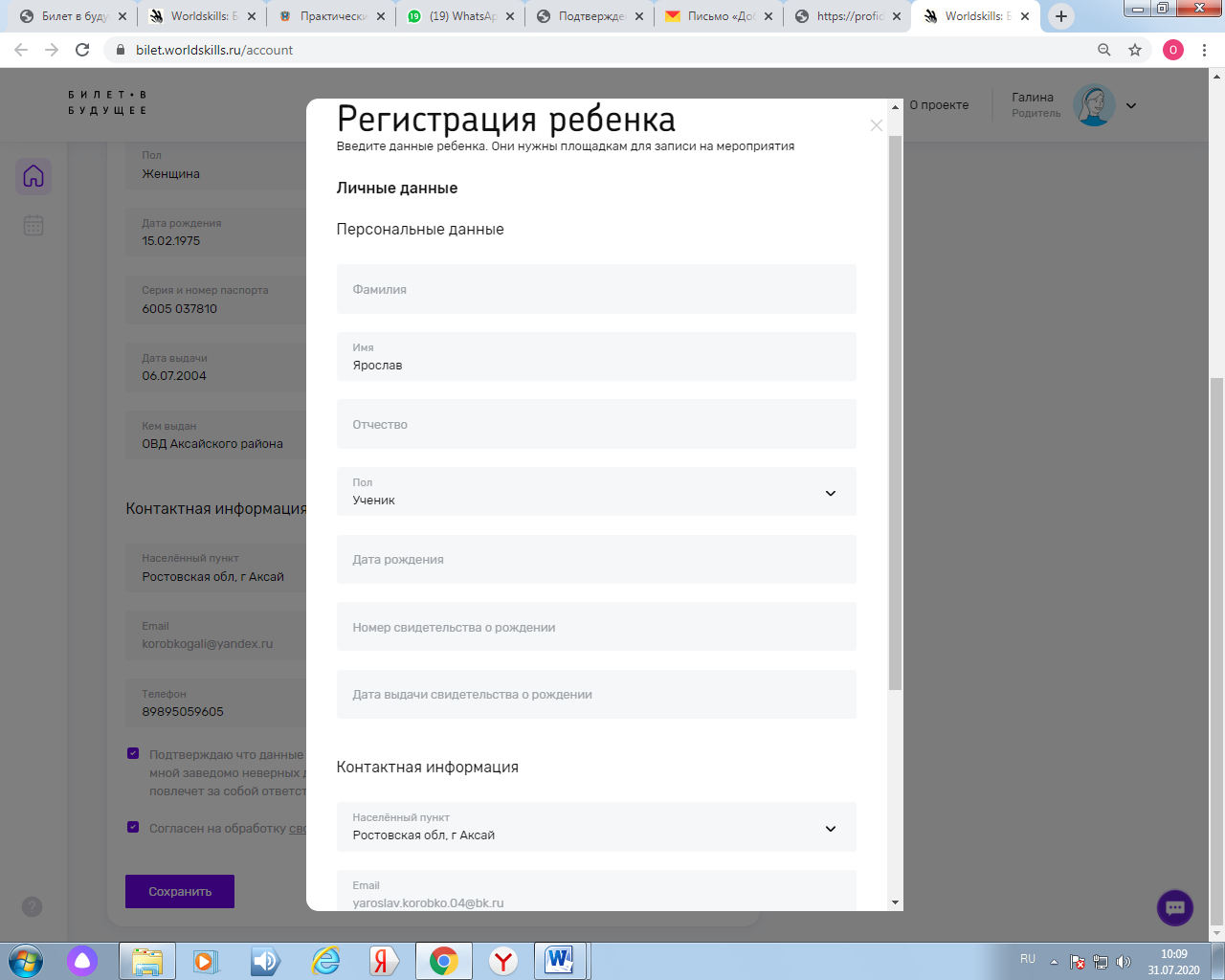 Десятый шаг. После этого ребенок будет записан на мероприятие 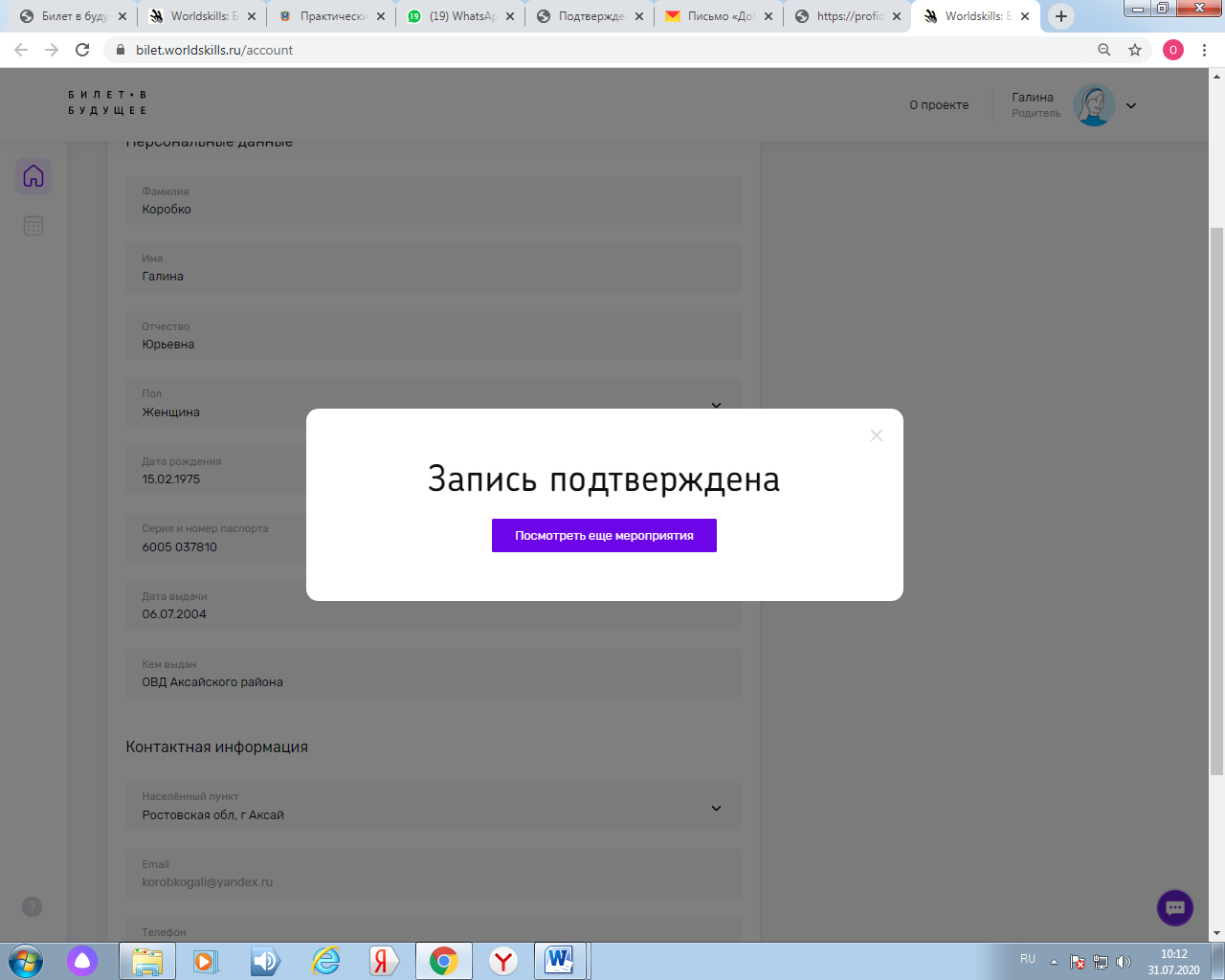 